КОМУНІКАЦІЯ З ВИКЛАДАЧЕМПоза заняттями офіційним каналом комунікації з викладачем є електронні листи, спілкування засобами е-месенджерів «Viber», «Telegram», «WhatsApp», та телефонні консультації у робочі та не робочі дні. Умови листування: 1) в темі листа, чи повідомленні месенджерів обов’язково має бути зазначена назва дисципліни (скорочено — РТЖ); 2) в полі тексту листа позначити, хто звертається — анонімні листи розглядатися не будуть; 3) файли підписувати таким чином: прізвище_ завдання. Розширення: текст — doc, docx, ілюстрації — jpeg, pdf. Роботи по реставрації для рубіжного контролю мають бути представлені очно. Консультування з викладачем в стінах академії відбуваються без графіку. ПЕРЕДУМОВИ ВИВЧЕННЯ ДИСЦИПЛІНИ Володіння різними живописними техніками та рисунком; наявність знань в галузі хімії, фізики. НАВЧАЛЬНІ МАТЕРІАЛИМетодичні рекомендації1. Реставрация произведений искусства станковой масляной живописи. – М.: Искусство, 1977. - 286 с.  2. Бергер Э. История развития техники масляной живописи / Э.Бергер . - М.: Изд. Академии художеств СССР, 1961. – 322 с.  3. Грабарь И. О древнерусском искусстве. Исследование. Реставрация и охрана памятников/ И. О Грабарь - Л.: Наука, 1966.  4. Киплик Д. М. Техника живописи / Д. М. Киплик – Л.: Искусство, 1950.  5. Кудрявцев Е. Техника реставрации картин/ Е. Кудрявцев - М.: Изд. ГТГ, 1948.  6. Кудрявцев Е., Лужецкая А. М. Основы техники и консервации живописи / Е. Кудрявцев - Л.: Искусство, 1937.  7. Сланский Б. Техника живописи: живописные материалы/ Б. Сланский - М.: Академия художеств СССР, 1962.  8. Гренберг Ю.И.Технологиястанковой живописи/ Ю. И. Гренберг-М.: Изобразительноеискусство, 1982.  9. Фармаковский М. Консервация и реставрация картин музейныхколлекций/ М. Фармаковский – М.: Искусство, 1947.  10. Никитин М.К., Мельникова Е.П. Химия в реставрации/ М.К. Никитин - Л.: Химия, 1990.  11. Основы музейной консервации и исследования произведений станковой живописи / сост. и науч. ред. Ю. И. Гренберг. – М.: Искусство, 1976. – 221 с. – 54 ил.Технология, исследование и хранение произведений станковой и настенной живописи /под ред.Ю. И. Гренберга – М.: Изобразительное искусство, 1987. – 346 с.  13. Филатов В.В. Реставрация станковой масляной живописи/ В.В. Филатов – М.: Изобразительное искусство, 1986.14. Дерев’янко А.Ю. Методичні рекомендації на тему «Реставрація темперного живопису». – Х.: ХДАДМ, 2016-18 р.15. Дерев’янко А.Ю. Методичні рекомендації на тему «Реставрація олійного живопису». – Х.: ХДАДМ, 2016-18 р.НЕОБХІДНЕ ОБЛАДНАННЯМанжетові, та великі праски, що розігріються за допомогою парової лазні. Набір медичного інструменту: Скальпелі, макетні ножі, пінцети, шпателі, голки, шприци, засоби для виготовлення фарби (курант, матоване скло), агатовий зуб, художні, технічні, золотільні пензлі, (щетина, колонок, синтетика), мастихіни, набір столярного інструменту, і ще багато чого…,  Блокнот для записів, ручка. Комп’ютерна техніка (ноутбук, планшет тощо) з можливістю виходу до мережі Інтернет. Програми, необхідні для виконання завдань: Microsoft Word. Мікроскопи МБС-2, МБС-9, Приладдя для дослідження в ультрафіолетовім та інфрачервонім діапазоні довжини електромагнітних хвиль. Негатоскоп. Лупи 2-10х крат. Фотографічна техніка. Набір світлофільтрів. Реактиви для мікрохімічних досліджень тощо.МЕТА Й ЗАВДАННЯ КУРСУМетою курсу є вивчення студентами історії розвитку та сучасними методиками реставрації творів мистецтва та навчання методам досліджень творів мистецтва при проведенні комплексу реставраційних процесів.Завдання курсу є навчання студентів теоретичним і практичним навичкам, які необхідні при роботі в галузі наукової реставрації.На практичних заняттях студенти набувають здатність володіти практичними навичками реставрації творів мистецтва, розуміти процеси створення мистецьких творів, володіти базовими методиками реставрації пам’яток олійного та темперного живопису. здійснювати дослідження художніх творів та обґрунтовувати (за потребою) вибір методики їхньої реставрації; здатність аналізувати наукові питання, виявляти та формулювати наукові проблеми в межах історичного та теоретичного дискурсів образотворчого та декоративного мистецтва, сфери реставрації та атрибуції творів мистецтва з можливістю подальшого втілення результатів роботи у наукове середовище (статті, доповіді тощо). Дисципліна забезпечує спеціалізовані (фахові) компетентності: здатність самостійно приймати вірне рішення при виконуванні складних реставраційних задач, аналізувати стан збереженості твору та виявляти основні  проблеми з котрими потрібно проводити певні роботи у сфері реставрації творів живопису.ОПИС ДИСЦИПЛІНИОсновна спрямованість дисципліни визначається професійним сприйняттям особливостей реставраційної та експертної практики.Дисципліна вивчається протягом двох семестрів, 3-го курсу скор. (7 кредитів ECTS, 210 навчальних години, в тому числі 105 годин — аудиторні лекційні та практичні заняття та 105 години — самостійні). Всього курс має 2 модулі та 2 теми.Осінній семестр: 210  годин: — 105 практичні заняття, 105 — самостійні. Реставрація творів живопису Розділ 1.Регенерація лакової плівки.Потоншення нерівномірної лакової плівки,видалення шарів часткового запису.Змістовий модуль 6 містить 4 завдання:Розділ 2.1. Виконання графічної реконструкції втрачених фрагментів зображень.2. Тонування реставраційних вставлень за допомогою різних технік. 3. Заповнення щоденників реставрації, формування фототаблиць реставраційних етапів. 4. Оформлення паспортів реставрації творів станкового живопису. Формування CD-r, CD-rw дисків з текстами, паспортами та фотоматеріалами виконаного завдання.ФОРМАТ ДИСЦИПЛІНИТеми розкриваються шляхом практичних занять. Самостійна робота студента спрямована на завершення практичних завдань. Зміст самостійної роботи складає пошук додаткової інформації та її аналіз та покращення практичної складової реставрації творів живопису. Додаткові завдання для самостійної роботи виконуються на основній роботі з реставрації.ФОРМАТ СЕМЕСТРОВОГО КОНТРОЛЮФормою контролю є модульні та семестрові перегляди. Для отримання заліку достатньо пройти рубіжні етапи контролю у формі поточних перевірок процесів реставрування. Для тих студентів, які бажають покращити результат, передбачено написання статей, участь в конференціях за тематикою роботи що реставрується (10 балів).ШКАЛА ОЦІНЮВАННЯПРАВИЛА ВИКЛАДАЧАПід час занять студентові необхідно зосередитися на якості та вірності виконання реставраційних процесів. Студент має можливість за необхідністю робити короткі перерви, пов’язані з методикою проведення реставраційних процесів, та для відпочинку очей при роботі з збільшуючи ми приладами тощо.. Вітається власний пошук в виборі методики та методу вирішення реставраційних задач, аргументоване відстоювання позиції внесення змін до обраних методик реставрації.У разі відрядження, хвороби тощо викладач має перенести заняття на вільний день за попередньою узгодженістю зі студентами.ПОЛІТИКА ВІДВІДУВАНОСТІПропускати заняття без поважних причин недопустимо (причини пропуску мають бути підтверджені). Запізнення на заняття не вітаються. Якщо студент пропустив певне заняття, він повинен самостійно відпрацювати його відзвітувати викладачеві об обсягах виконаної їм роботі.АКАДЕМІЧНА ДОБРОЧЕСНІСТЬСтуденти зобов’язані дотримуватися правил академічної доброчесності (у своїх доповідях, статтях тощо). Жодні форми порушення академічної доброчесності не вітаються. Корисні посилання: https://законодавство.com/zakon-ukrajiny/stattya-akademichna-dobrochesnist-325783.html https://saiup.org.ua/novyny/akademichna-dobrochesnist-shho-v-uchniv-ta-studentiv-na-dumtsi/ РОЗПОДІЛ БАЛІВКРИТЕРІЇ ОЦІНЮВАННЯСИСТЕМА БОНУСІВ Передбачено додаткові бали за активність Студента під час семінарських занять (3), виступ на конференції або публікацію статті за темою дослідження, виконані в межах дисципліни (5–8), а також участь у житті групи (1–3). Максимальна кількість балів: 10.РЕКОМЕНДОВАНА ЛІТЕРАТУРАРозширений список літератури наведено у методичних матеріалах. Також на заняттях викладач може порекомендувати додаткові джерела інформації.Базова1. Реставрация произведений искусства станковой масляной живописи. – М.: Искусство, 1977. - 286 с.  2. Бергер Э. История развития техники масляной живописи / Э.Бергер . - М.: Изд. Академии художеств СССР, 1961. – 322 с.  3. Грабарь И. О древнерусском искусстве. Исследование. Реставрация и охрана памятников/ И. О Грабарь - Л.: Наука, 1966.  4. Киплик Д. М. Техника живописи / Д. М. Киплик – Л.: Искусство, 1950.  5. Кудрявцев Е. Техника реставрации картин/ Е. Кудрявцев - М.: Изд. ГТГ, 1948.  6. Кудрявцев Е., Лужецкая А. М. Основы техники и консервации живописи / Е. Кудрявцев - Л.: Искусство, 1937.  7. Сланский Б. Техника живописи: живописные материалы/ Б. Сланский - М.: Академия художеств СССР, 1962.  8. Гренберг Ю.И.Технологиястанковой живописи/ Ю. И. Гренберг-М.: Изобразительноеискусство, 1982.  9. Фармаковский М. Консервация и реставрация картин музейныхколлекций/ М. Фармаковский – М.: Искусство, 1947.  10. Никитин М.К., Мельникова Е.П. Химия в реставрации/ М.К. Никитин - Л.: Химия, 1990.  11. Основы музейной консервации и исследования произведений станковой живописи / сост. и науч. ред. Ю. И. Гренберг. – М.: Искусство, 1976. – 221 с. – 54 ил.Технология, исследование и хранение произведений станковой и настенной живописи /под ред.Ю. И. Гренберга – М.: Изобразительное искусство, 1987. – 346 с.  13. Филатов В.В. Реставрация станковой масляной живописи/ В.В. Филатов – М.: Изобразительное искусство, 1986.14. Дерев’янко А.Ю. Методичні рекомендації на тему «Реставрація темперного живопису». – Х.: ХДАДМ, 2016-18 р.15. Дерев’янко А.Ю. Методичні рекомендації на тему «Реставрація олійного живопису». – Х.: ХДАДМ, 2016-18 р.Додаткова1. Ведь М.В.Методичні рекомендації на тему: Дослідження мінеральних пігментів живопису методом мікрохімічного анализу. - Х.: ХДАДМ, 2012. – 36с. 2012..2. Ковальов Ю.С.Методичні рекомендації на тему: «Реставрація виробів із шкіри» - Х.: ХДАДМ, 2009. – 20 с. 3. Ковальов Ю.С. Методичні рекомендації на тему: «Хімічні матеріали для збереження та реставрації чорних металів». - Х.: ХДАДМ, 2010. – 26с. 4. Шуліка В.В.Методичні рекомендації на тему: «Органічні барвники темперного живопису» - Х.: ХДАДМ, 2009. – 36с.5. Шуліка В.В.Методичні рекомендації на тему: «Мінеральні фарби темперного живопису». - Х.: ХДАДМ, 2009. – 36с.19. Khomenko K. Metodical recommendations on topic “Outlines of restoration paintings on canvas”. – Х.: ХДАДМ, 2018. – 19 р.16. Інформаційні ресурсиhttp://restorer.kiev.ua/http://www.grabar.ru/http://www.art-con.ru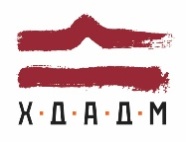 ХАРКІВСЬКА ДЕРЖАВНА АКАДЕМІЯ ДИЗАЙНУ І МИСТЕЦТВХАРКІВСЬКА ДЕРЖАВНА АКАДЕМІЯ ДИЗАЙНУ І МИСТЕЦТВХАРКІВСЬКА ДЕРЖАВНА АКАДЕМІЯ ДИЗАЙНУ І МИСТЕЦТВХАРКІВСЬКА ДЕРЖАВНА АКАДЕМІЯ ДИЗАЙНУ І МИСТЕЦТВФакультетОбразотворче мистецтвоРівень вищої освітиперший (бакалавр)КафедраРеставрації та експертизи творів мистецтваРік навчання4Галузь знань02 КультураВид дисциплінифаховаСпеціальність023 Образотворче мистецтво, декоративне мистецтво, реставраціяСеместри5Реставрація творів живописуСеместр 5 (осінь 2020)1 вересня — 14 грудняРеставрація творів живописуСеместр 5 (осінь 2020)1 вересня — 14 грудняРеставрація творів живописуСеместр 5 (осінь 2020)1 вересня — 14 грудняРеставрація творів живописуСеместр 5 (осінь 2020)1 вересня — 14 грудняВикладачДерев’янко Артем Юрійович, ст. викладачДерев’янко Артем Юрійович, ст. викладачДерев’янко Артем Юрійович, ст. викладачE-mailart.d@mail.ru art.d@mail.ru art.d@mail.ru Телефон (моб)+380505916623+380505916623+380505916623Заняття Вівторок 9.00–12.20, ауд. 405 (3 корпус) П’ятниця 13.00–16:20, ауд. 405 (3 корпус) Вівторок 9.00–12.20, ауд. 405 (3 корпус) П’ятниця 13.00–16:20, ауд. 405 (3 корпус) Вівторок 9.00–12.20, ауд. 405 (3 корпус) П’ятниця 13.00–16:20, ауд. 405 (3 корпус)КонсультаціїВівторок  12.20–13.00 Вівторок  12.20–13.00 Вівторок  12.20–13.00 Адресак. 405, поверх 4, корпус 3, вул. Мистецтв 11к. 405, поверх 4, корпус 3, вул. Мистецтв 11к. 405, поверх 4, корпус 3, вул. Мистецтв 11Телефон057 706-03-50 (кафедра)	057 706-03-50 (кафедра)	057 706-03-50 (кафедра)	НаціональнаБалиECTSДиференціація А (внутрішня)Диференціація А (внутрішня)НаціональнаБалиECTSвідмінноАА+98–100задовільно64–74Dвідмінно90–100АА95–97задовільно60–63ЕвідмінноАА-90–94незадовільно35–59FXдобре82–89Внезадовільно(повторне проходження)0–34Fдобре75–81Снезадовільно(повторне проходження)0–34FДатаТемаТемаТемаВид заняттяЗмістЗмістЗмістГодинРубіжний контрольРубіжний контрольДеталі4 курс. 7 семестр4 курс. 7 семестр4 курс. 7 семестр4 курс. 7 семестр4 курс. 7 семестр4 курс. 7 семестр4 курс. 7 семестр4 курс. 7 семестр4 курс. 7 семестр4 курс. 7 семестр4 курс. 7 семестр4 курс. 7 семестр4 курс. 7 семестрМОДУЛЬ 5МОДУЛЬ 5МОДУЛЬ 5МОДУЛЬ 5МОДУЛЬ 5МОДУЛЬ 5МОДУЛЬ 5МОДУЛЬ 5МОДУЛЬ 5МОДУЛЬ 5МОДУЛЬ 5МОДУЛЬ 5МОДУЛЬ 5датадататемаВид заняттяВид заняттяВид заняттяЗмістГодинГодинГодинРубіжний контрольДеталіДеталі1.091.091.1практичніпрактичніпрактичніРегенерація лакової плівки. 1010108.098.091.2практичніпрактичніпрактичніРегенерація лакової плівки.10101015.0915.091.3практичніпрактичніпрактичніРегенерація лакової плівки.10101022.0922.091.4практичніпрактичніпрактичніРегенерація лакової плівки.10101029.0929.091.5практичніпрактичніпрактичніВидалення шарів часткового запису1010106.106.101.6практичніпрактичніпрактичніВидалення шарів часткового запису10101013.1013.101.7практичніпрактичніпрактичніОформлення щоденників реставрації творів станкового живопису, формування реставраційних фототаблиць.101010ПереглядМОДУЛЬ 6МОДУЛЬ 6МОДУЛЬ 6МОДУЛЬ 6МОДУЛЬ 6МОДУЛЬ 6МОДУЛЬ 6МОДУЛЬ 6МОДУЛЬ 6МОДУЛЬ 6МОДУЛЬ 6МОДУЛЬ 6МОДУЛЬ 620.1020.102.1практичніпрактичніпрактичніВидалення шарів складних над лакових забруднень.10101027.1027.102.2практичніпрактичніпрактичніВидалення шарів складних над лакових забруднень.1010103.113.112.3практичніпрактичніпрактичніПотоншення лакової плівки на творах станкового живопису10101010.1110.112.4практичніпрактичніпрактичніПотоншення лакової плівки на творах станкового живопису10101017.1117.112.5практичніпрактичніпрактичніПотоншення лакової плівки на творах станкового живопису10101024.1124.112.6практичніпрактичніпрактичніПокриття ізоляційним шаром лаку1010101.121.122.7практичніпрактичніпрактичніІмітація фактури полотна на творах з полотняною основою1010108.128.122.8практичніпрактичніпрактичніОформлення щоденників реставрації творів станкового живопису формування реставраційних фототаблиць.101010ПереглядТемаФорма звітностіБали1Поточний контроль0–202Поточний контроль0–203Поточний контроль0–204Поточний контроль0–40Всього балів100БалиБалиБалиКритерії оцінювання0–200–40Критерії оцінюванняА+20 40 Студент в повному обсязі виконав завдання, показав ретельність  акуратність виконування роботи. А17–19 37–39Студент в повному обсязі виконав завдання, показав ретельність  акуратність виконування роботи, хоча для прийшлося переробити деякі дрібні помилкиА-16 36 Студент в повному обсязі виконав завдання, показав ретельність  акуратність виконування роботи, хоча в процесі роботи було зроблено незначні помилки, котрі не внесли змін у структуру твору, та були перероблені на високому рівніВ12–15 32–35 Студент виконав завдання, хоча не встиг довести деякі робочі процеси. С8–11 22–31 Студент виконав завдання, хоча не встиг довести деякі робочі процеси, котрі не впливають на подальший стан збереженості твору D4–7 10–21 Студент виконав завдання не в повному обсязі, не встиг довести деякі робочі процеси, котрі не впливають на подальший стан збереженості творуЕ1–3 1–9 Студент виконав завдання не в повному обсязі, не встиг довести деякі робочі процеси, котрі впливають на погіршення стану збереженості твору0 0 Пропуск рубіжного контролю